Our Mother of Sorrows Students areActive Christians, Active Community Builders, Responsible Global Citizens and Engaged LearnersWalking with ChristKindergarten Parent Newsletter for May 8, 2017Dear Kindergarten Parents, Wow! Only two weeks left of Kindergarten. The year as gone by so fast.  We will be completing the computer lab, math book, religion book and spelling words over the next two weeks. Spelling Words: house     vest     ax     zipper     queen     all     out **Please practice the spelling words every day with your child.  It is important that they make up sentences using the spelling words (5 words in a sentence), spell the words out loud, or write the word as they spell it out loud.   Homework:           Monday: Chap # 23 - "We Pray as Jesus Did" pages 37 & 38. Direct your child to      draw a line from the picture to where people pray on page 37. On page 38, please help your child write a prayer for the morning and one for night.          Tuesday: Math pages CW95 & CW96 - Have your child draw a line from the subtraction sentence to the picture it matches. On page CW96 complete subtraction sentence         Wednesday: Math pages “Look for a Subtraction Pattern” PW97 & PW98. Have your child draw the pennies in all. Then X out the number of pennies subtracted. Finally, write how many are left.         Thursday: Homework - Subtraction to 10 - Have your child cut out the number and then glue next to the matching equation. Finally, color all the animals.Reminders for the Week:         Wednesday: School Mass at 8:30 AM         Friday:  Spelling Test1:10 PM DismissalImportant Dates: 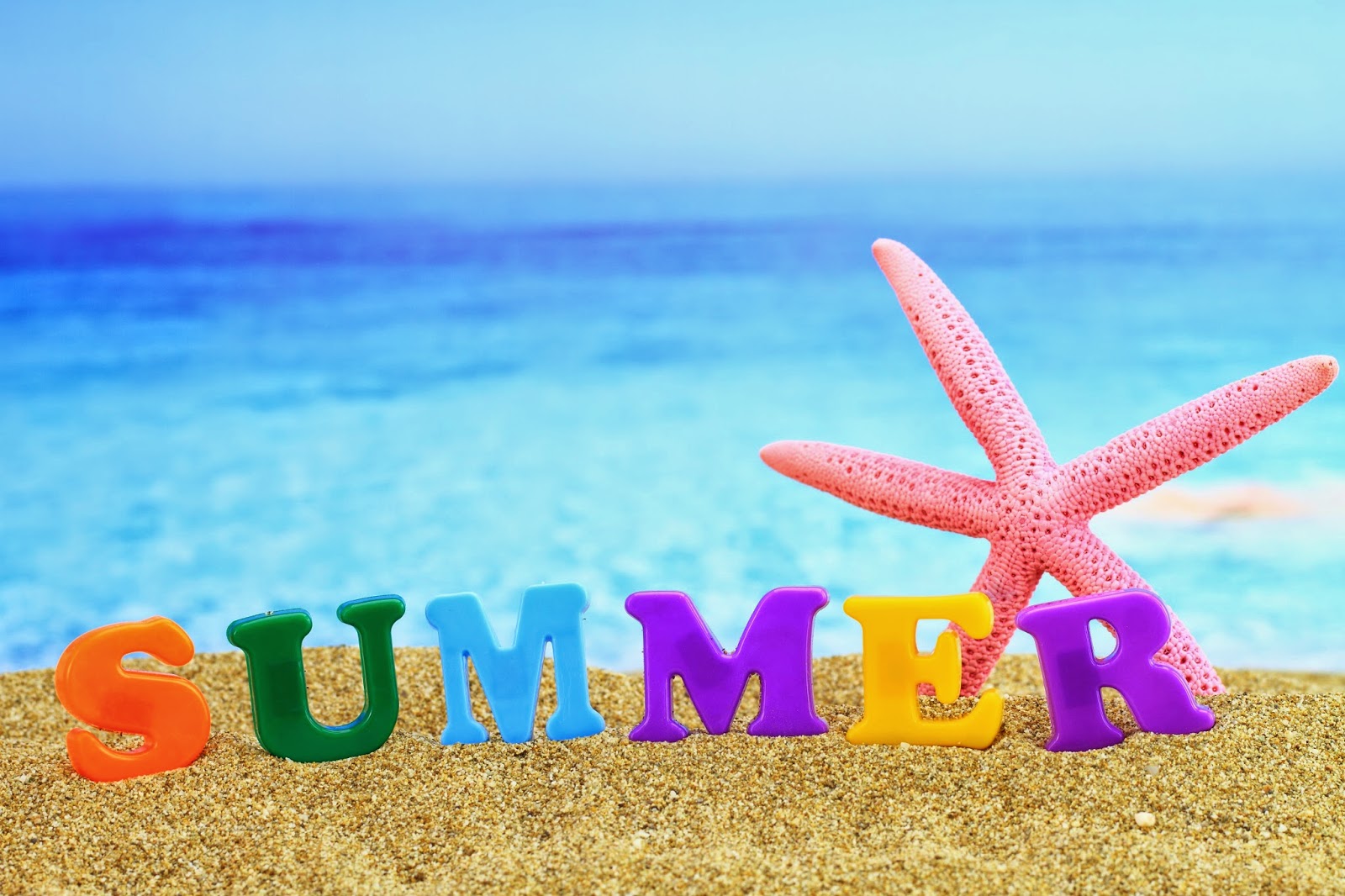          May 19th—Students should be at school regular time in Sunday best  Kindergarten Year-End Program at 9:00 AM—All students and parents should attend!    Dismissal immediately after the kinder program (approximately 10:30)          May 19th—Summer Kick-off fun on the field at 5:30 PMMay 26th—Last day of school for 1st-7th grade (Kindergarten is out one week earlier!)   **The Kindergarten End of Year Program is Friday, May 19th at 9:00 AM and family members are welcome to attend.  This is the last day of school for kindergarten; dismissal will be at the end of the program (approximately 10:30 AM).     Have a wonderful week,Mrs. Stachovic 